ARTIST PRESENTATIONYou are to make a short presentation and a class information sheet on an artist or movement from any time period of your choice.Focus on a specific artist and include multiple examples of their work in regards to their time period. Another way you can do this is to research a specific art movement and speak about the artists who help create the genre.Your information sheet must include:One significant artworkArtist biographical informationArt movement(s) informationTwo questions that everyone should be able to answer based on your presentation and information sheet4-5 ResourcesIt must be one-two sides ONLY. Do not just print out from a website and do not include any information or vocabulary that you do not understand.Relate your choice of artist/art movement/time period to the work you want to pursue in life or study in post secondary education.Presentation Suggestions:Use a board or case in the hallway to create an artist specific display/installation5-10 minute presentation using Powerpoint, Prezi, Keynote…Short film/animation or documentary Create a trivia game/activity for the class to undertakeCreate a piece of work that is inspired by your artistCurriculum Expectations:A3) Production and Presentation: produce art works using a variety of media/materials and traditional and emerging technologies, tools and techniques, and demonstrate an understanding of a variety of ways of presenting their works and works of othersB1) The Critical Analysis Process: demonstrate an understanding of the critical analysis process by examining, interpreting, evaluating, and reflecting on various art works.B2) Art, Society and Values: demonstrate an understanding of how art works reflect the society in which they were created, and how they can affect both social and personal values.C1) Terminology: demonstrate an understanding of, and use correct terminology when referring to, elements, principals, and other components related to visual arts.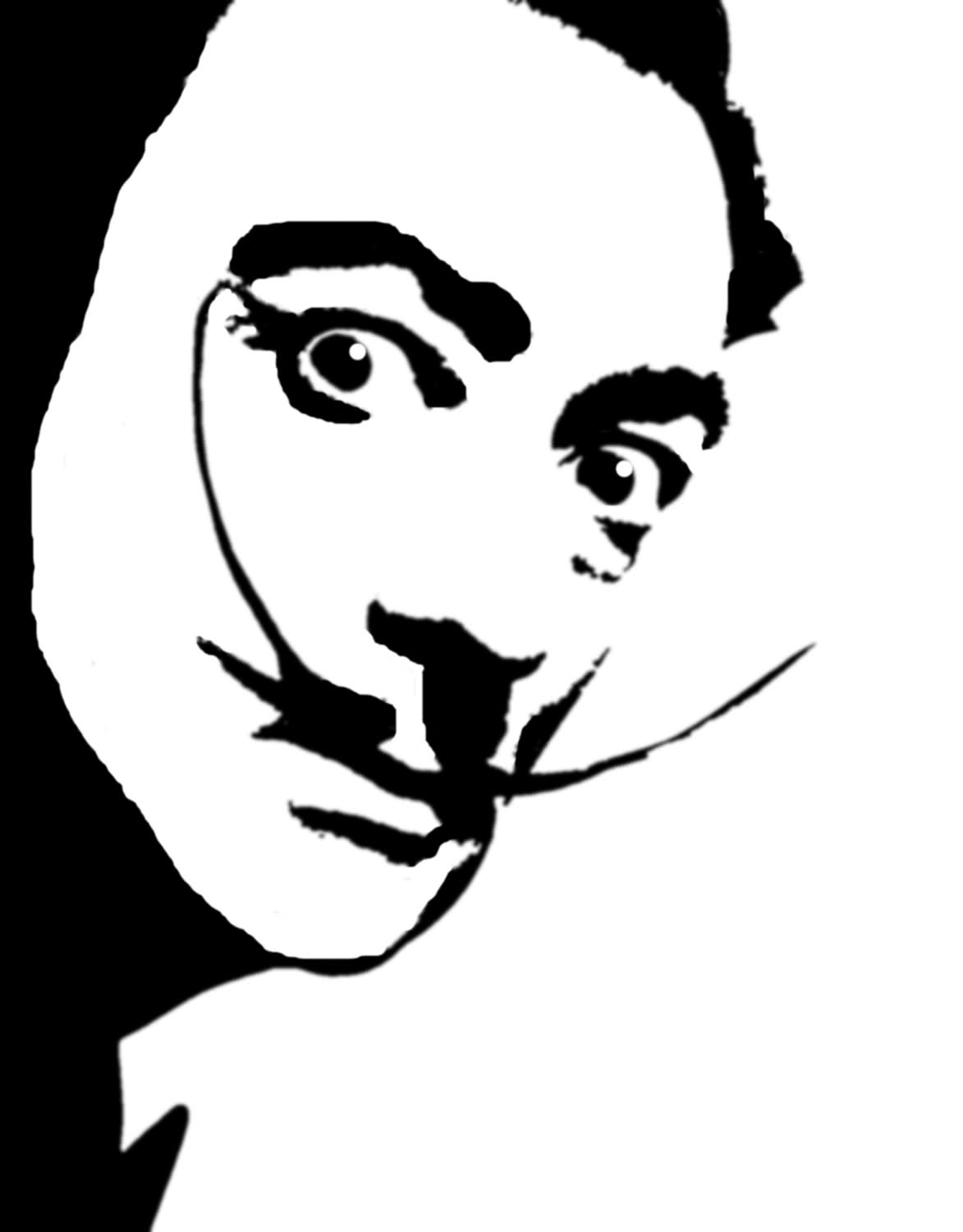 